GI notes, Chapter 24Two Major groups of organs involvedGI (alimentary canal)Accessory organs (teeth, tongue, salivary glands, liver, gallbladder, and pancreas)Functional segments of GI include the mouth, esophagus, small and large intestinesIngestion- intake of food in the mouth	secretion- release of water, acid, buffers and enzymesMixing and propultion of luminal content	Digestion- mechanical and chemical (catabolism)Absorption- transfer of digestion products from the GI to the blood and lymphatics for 	distribution to cellsDefecation- emptying of indigestible substances through the rectumGI tact FunctionsMouth- bite, chew and swallowPharynx and esophagus- transportStomach- mechanical disruption; absorption of water and alcoholSmall intestine- chemical and mechanical digestion and absorptionLarge intestine- absorb electrolytes and vitamins (B and K)Rectum and anus- defecation** In the SI and LI we absorb water because it can be a hard commodity to acquire.  We reabsorb it to conserve it.Layers of the GI tractMucosal layerEpitheliumstratified squamous (in mouth, esophagus and anus for durability)simple columnar in the restsecretes enzymes and absorbs nutrientsgoblet cells secrete mucous onto cell surfacesenteroendocrine cells secrete hormones controlling organ functionSubmucosal layerLoose connective tissue contains blood vessels, glands and lymphatic tissueInnervation- Meissner’s (submucosal) plexusParasympathetic and sympathetic innervation (autonomic nervous system)Part of ENS (enteric nervous system)Local movement by muscularis mucosaeVasoconstriction of blood vesselsInnervates mucosal glands for secretionsMuscularis layer- contains smooth and skeletal muscleSkeletal muscle- voluntary controlFound in mouth, pharynx, upper esophagus and anusControls swallowing and defecationSmooth muscle- involuntary controlInner circular fibers and outer longitudinal fibersInner pinches off while longitudinal shortens tube, thus, movement (peristalsis) occursMixes, crushes and propels food along via peristalsisAuerbach’s (myenteric) plexus- controls GI motility (mainly global)Both parasymphathetic and sympathetic innervation of circular and longitudinal smooth muscle layersSerosa layer- superficial layer that suspends organs in a body cavity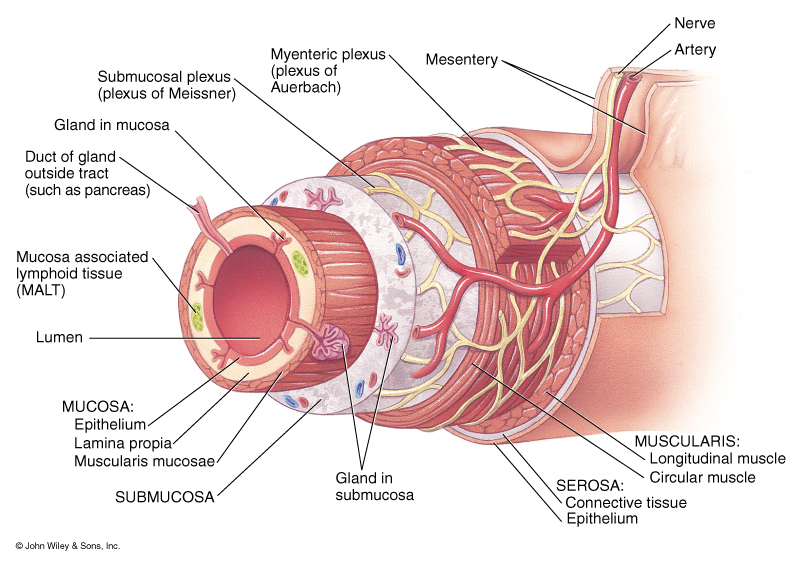 Covers all organs and walls of cavities not open to the outside of the bodySecretes slippery fluidConsists of connective tissue covered with simple squamous epitheliumEsophagus is covered by adventitia; inferior to the diaphragm, the serosa is called peritoneum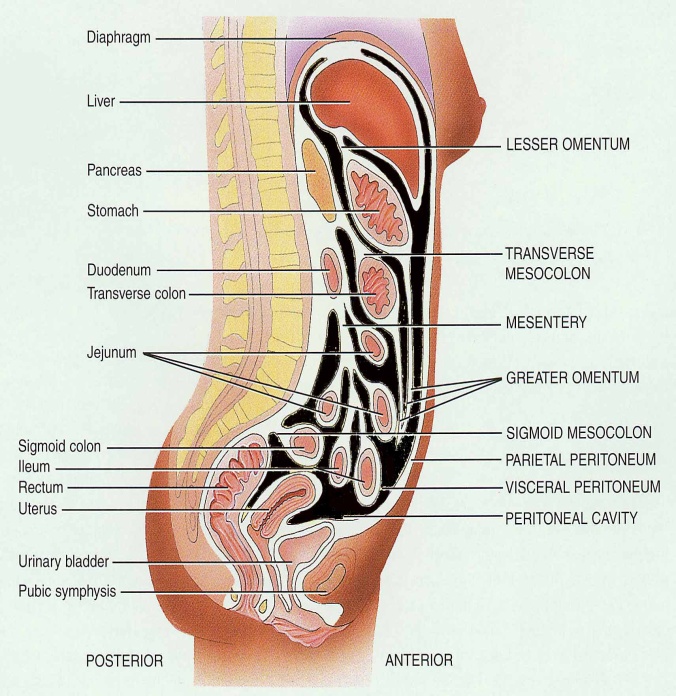 Peritoneum- largest serous membrane of the bodyVisceral layer covers organsParietal layer lines the walls of the body cavityLarge folds support organs in the viscera and contain blood and lymphatic vessels, and nervesPeritoneal cavityPotential space containing a bit of serous fluidRetroperitonealOrgans within the body wall (not suspended in the cavity)Ie. pancreas and kidneysParts of the PeritoneumMesentery- ligament like substance that suspends and holds small intestineMesocolon- ligament like substance that suspends and holds colon in placeFalciform ligamentLesser omentum- attaches the liver to the lesser curve of the stomachGreater omentum- attaches from the greater curve of the stomach, descends, folds then attaches to the transverse colon.Peritonitis- inflammationCaused by trauma, rupture of GI tract, appendicitis, perforated ulcer and infectionInnervation of the GI tractEnteric Nervous System (ENS) ENS consists of neurons that extend from the esophagus to the gut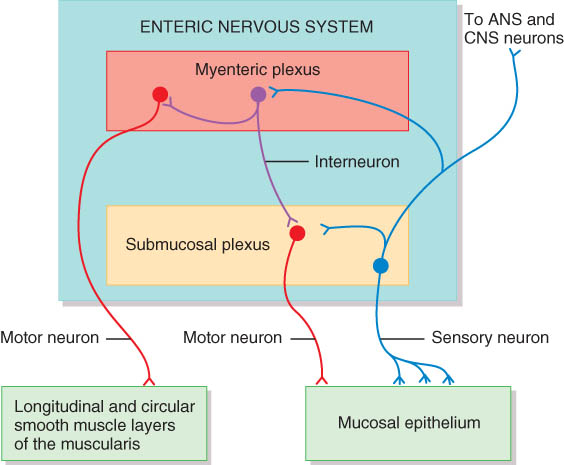 Located in the myenteric (Auerbach’s) plexus and submucosal (Meissner’s) plexusConsists of motor neurons, interneurons, and sensory neuronsMyenteric neurons control gastric motility Submucosal neurons control the secretory cells (and local movements)Can function independently of the CNSAutonomic Nervous System (ANS)Vagus nerve (CN X) supplies parasympathetic fibers.  They synapse with neurons in ENS and increase their action.  Vagus passes through cranium, thorax and diaphragm.Sympathetic nerves arise from the thoracic and upper lumber regions of the spinal cord.  They synapse with the ENS neurons and inhibit the ENS neurons.  **Parasympathetics stimulate GI where sympathetic inhibit GIGastrointestinal Reflex PathwaysRegulate secretions and motility in response to stimuli present in the lumenReflexes begin with receptors associated with sensory neurons of the ENSMouthLips and cheeks contain buccinators muscle.  It helps keep food between upper and lower teethVestibule- area between cheeks and teethOral cavity properRoof- hard palate, soft palate and uvulaFloor- tongueSalivary GlandsParotid- found below your ear and over masseter muscle.  Empties via parotid duct in the maxilla (salivates upper mouth)Submandibular- found under lower edge of mandible.  Drains into the floor of the mouthSublingual- deep to the tongue in the floor of the mouth on either side of lingual frenulumGland Cellular StructureCells found in clusters (acini)Serous cells secrete a watery fluidMucous cells (pale staining) secrete a slimy, mucus secretionSalivary glands are all exocrine glandsFunctions and Composition of SalivaWet food for swallowingDissolves food for tastingHCO3- ions buffer acidic foodsBulemia- vomiting damages the enamel on teethChemical digestion of starch (carbohydrates) begins with the enzyme salivary amylase (released by the parotid glands)Enzyme lysozyme helps destroy bacteria.  Used as a defense mechanismProtects mouth from infection with its rinsing action.  We use 1-1.5 quarts per dayFormation of salivaComposed of H2O, electrolytes, salivary amylase, lingual lipase and mucusHypotonic relative to blood plasma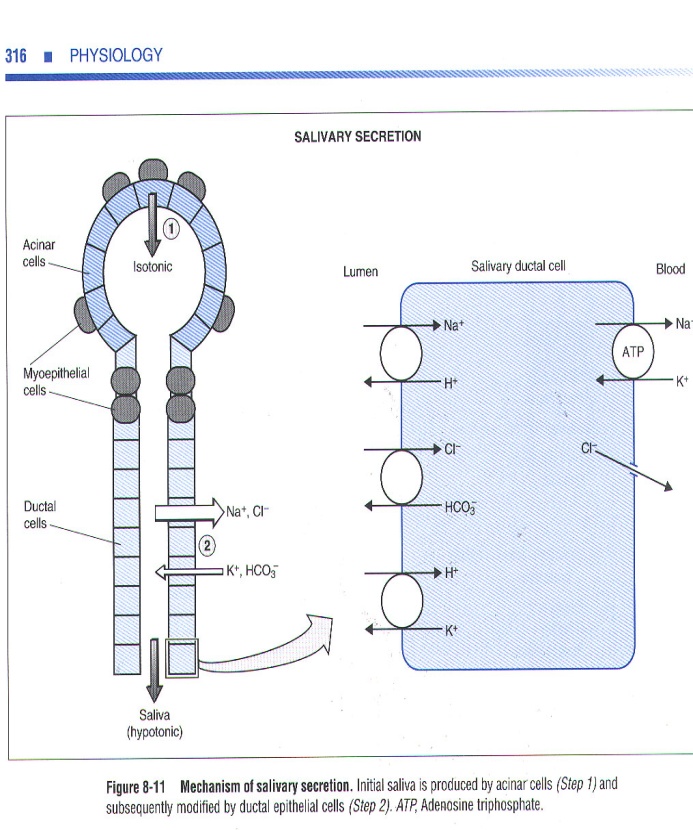 has a higher concentration of K+ and HCO3-has a lower concentration of Na+ and Cl-Formed in two stepsAcinar cells secrete isotonic saliva similar to blood plasmaDuctal cells modify saliva by:Transporters found on the apical side (side of cell against the lumen) exchange the following Na+/H+, Cl-/HCO3- and H+/K+ Basolateral side has Na+/K+ ATPase and Cl- channels**The net effect is absorption of Na+ and Cl- from the lumen and transferred to the blood, thus reducing the content in the saliva (hypotonic)Secretion of K+ and HCO3- increases their concentration in saliva.  This is done at a slower rate than the Na+ and Cl- are absorbed (again this makes the saliva hypotonic)SalivationEntirely under nervous control (regulation)Increased salivationSight, smell, sounds, memory of food, tongue stimulationCerebral cortex signals the salivatory nuclei in brainstemParasympathetic innervations via facial and glossopharyngeal (CN VII & IX)Stop salivation- ie dry mouth when afraidSympathetic innervationPsychological influences and irritant foodsMumps- caused by Myxovirus which attacks the parotid glandSymptomsInflammation and enlargement of parotid, fever malaise and sore throat (especially swallowing sour foods), swelling on sides of face.  Acidic foods tend to increase the pain associated with mumps.In 30% of males there is testicular involvement, sterility is rare because often only one testicle is involvedVaccine became available in 1967TongueMuscle of tongue is attached to hyoid, mandible, hard palate and styloid processPapillae are bumps and contain taste budsTaste buds are protected by being on the sides of papillaeVallate papilla- found on the back of the tongue, have about 100 taste budsFoliate papilla- help move food to back of mouth Fungiform papilla- found throughout tongue and contain about 5 taste budsTooth Structure and CompositionEnamel- hardest substance in body.  Made of calcium phosphate or carbonateDentin- calcified connective tissueCementum- bone-like.  Periodontal ligament attaches to itFlossing alone lengthens tooth life expectancy by 3-5 yrs.  This is due to a decrease of bacterial infections to the blood vessel epithelium.Digestion in the Mouth- chewing more increases surface are for digestion purposes.  Mechanical- digestion (mastication or chewing)Breaks into piecesMixes with saliva to form bolusChemical digestionSalivary amylase (ptyalin)Begins starch digestion at a pH of 6.5 or 7.0, found in mouthWhen bolus and enzyme hit acidic (pH 2.5) gastric juices, the amylase is inactivated and hydrolysis ceases.Lingual lipaseSecreted by glands in tongue (not the sublingual or parotid glands)Activated by the acidity in the stomachBreaks down triglycerides into fatty acids and monoglyceridesPharynx- tube extending from internal nares to esophagus (posteriorly) and larynx (anteriorly)Skeletal muscle lined by mucous membraneDeglutition or swallowing is facilitated by saliva and mucusStarts when bolus is pushed into oropharynxHas voluntary and involuntary phaseSensory nerves send signals to deglutition center in medulla oblongataSoft palate is lifted to close nasopharynxLarynx is lifted as epiglottis is bent to cover glottisVoluntary phase- tongue pushes food to back of oral cavityInvoluntary phase- pharyngeal stageBreathing stops and airways are closedSoft palate and uvula are lifted to close off nasopharynxVocal cords are closedEpiglottis is bent over airway as larynx is liftedEsophagusCollapsible muscular tube found directly in front of vertebraePierces the diaphragm at the hiatusAt times parts will protrude back through hiatus causing a hiatal hernia or diaphragmatic herniaHistology of the EsophagusMucosa- stratified squamous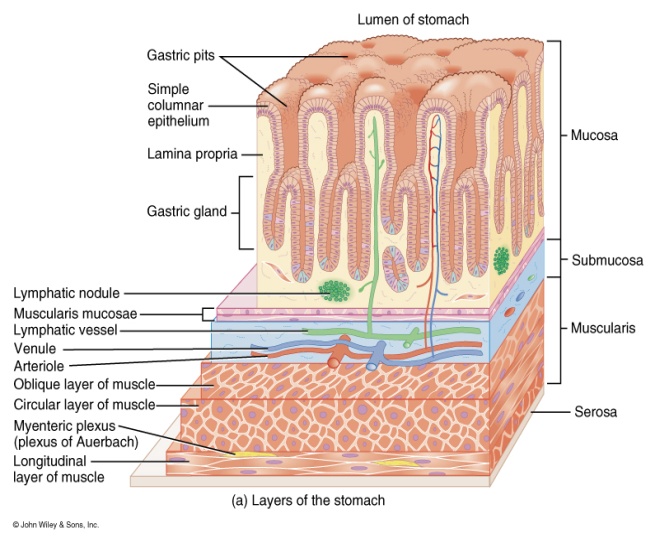 Submucosa- large mucous glandsMuscularis (various layers of muscle)Upper 1/3 is skeletalMiddle is mixedLower 1/3 is smoothUpper and lower esophageal sphincters are prominent circular musclesAdventitia- connective tissue blending with surrounding connective tissue (no peritoneum)Swallowing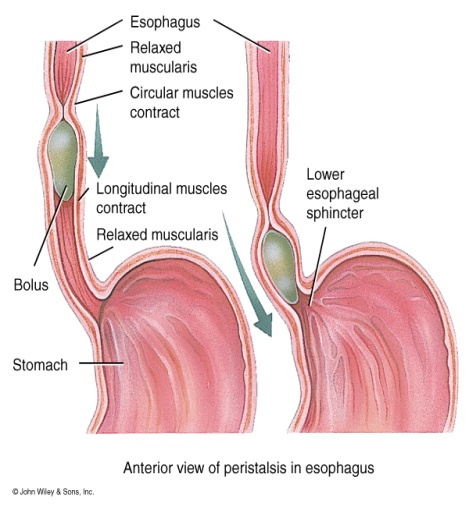 Upper esophageal sphincter relaxes when larynx is liftedStress relaxationPeristalsis pushes food downCircular fibers behind bolusLongitudinal fibers in front of bolus shorten the distance of travelTravel time is 4-8 seconds for solids and 1 sec for liquidsLower sphincter relaxes as food approachesGastroesophageal Reflex DiseaseIf lower sphincter fails to openDistension of esophagus feels like chest pain or heart attackIf lower esophageal sphincter fails to closeStomach acids enter esophagus and cause heartburn (GERD)If having a weak sphincter- don’t eat a large meal and lay down in front of TVSmoking and alcohol make the sphincter relax worsening the situationControl the symptoms by avoidingCoffee, chocolate, tomatoes, fatty foods, onions and mint= foods that stimulate stomach acid secretionsMedications thatReduce acid secretion- take 60 minutes before eatingNeutralize existing stomach acids- taking after mealAnatomy of StomachStomach stretches due to rugaeParts of the stomachCardiaFundus- On an X-ray the trapped air in fundus used as identification for the top of the stomachBodyAntrumPylorus- starts to narrow toward pyloric sphincterEmpties as small squirts of chime leave the stomach through the pyloric sphincterPylorospasm and Pyloric StenosisAbnormalities of the pyloric sphincter in infantsPylorospasmMuscle fibers of sphincter fail to relax trapping food in the stomachVomiting occurs to relieve pressurePyloric stenosisNarrowing of sphincter indicated by projectile vomitingMust be corrected surgicallyMucosa and Gastric Glands (mucus prevents acid from degrading epithelium)Parietal (oxyntic) cells secreteHCl- activates enzymes and starts proteolysisIntrinsic factor- needed for absorption of vitamin B12 in small intestine (B12 needed for RBC production).  Intrinsic factor is secreted within stomach.Ghrelin- hormone released when the stomach is empty; produces the sensation of hunger.  Stimulates hypothalamus to secrete GHRH which primes the body to take advantage of any food that may be ingested, secretion of ghrelin decreases within an hour of eating. Chief cells (zymogenic cells) secretePepsinogen- converted to pepsin by HCl. Pepsin breaks down proteinsGastric lipase- digests lipids*** when we see –gen it is a precursorG (enteroendocrine) cells secrete gastrin hormone = ‘get it out of here’Release more gastric juiceIncrease gastric motilityRelax pyloric sphincterConstrict (lower) esophageal sphincter preventing reflux G cells are mostly found in the antrumD cells secrete somatostatin which inhibits growthHistamine releasing cells (enterochromaffin like cells)Parietal cell secretion is stimulated by Histamine, Ach, and gastrinH2 antagonists (block histamine receptors- used as antacid [cimetidine])Parietal (oxyntic) cells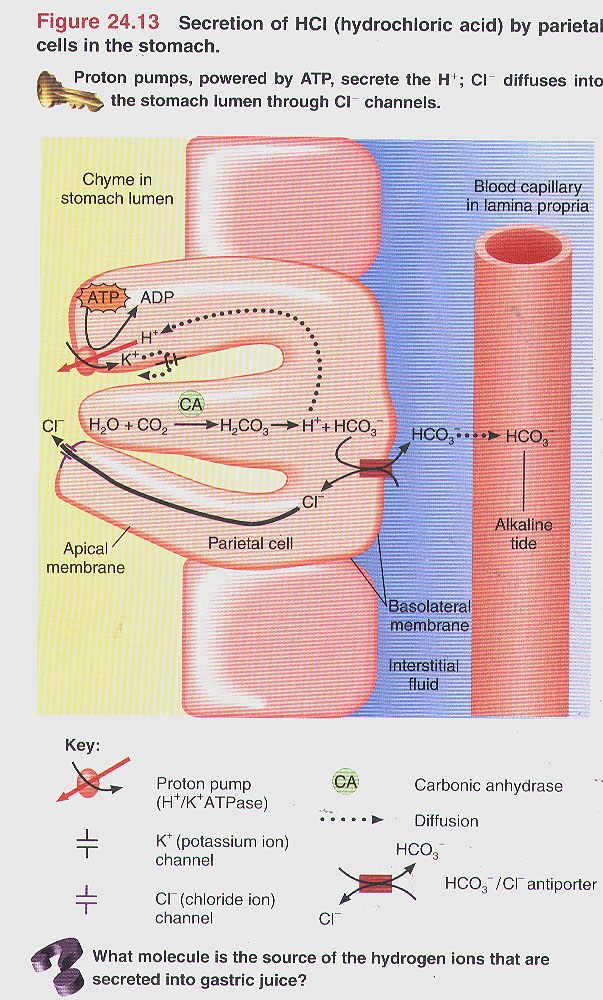 Alkaline tide- an increase in pH in the gastric blood capillaries.  H+ is pumped into the gastric lumen via primary active transportHCO3- is pumped into the blood capillary from the parietal cell in exchange for Cl-Submucosa- composed of areolar 	tissueMuscularis- 3 layers of smooth muscle (instead of 2)Outer longitudinalCircularInner obliqueThese permit greater churning and mixing of food with gastric juiceSerosa- part of the visceral peritoneumSimple squamous epithelium over a bit of connective tissueAlso known as visceral peritoneumAt the lesser curvature, the serosa becomes the lesser omentum; at the greater curvature it becomes the greater omentumMechanical DigestionChurning- gentle mixing waves every 15 to 25 secondsMixes bolus with 2 quarts per day of gastric juice to turn it into chime (a soupy liquid)Retropulsion- more vigorous wavesTravel from body of stomach to pyloric regionPeristalsis- intense waves near the pylorusOpen it and squirt out 1-2 teaspoons full with each waveChemical DigestionProtein digestion beginsHCl denatures (unfolds) protein moleculesHCl transorms pesingoen into pepsin that breaks peptide bonds between certain amino acids.  Pepsin is most active at a pH of 2.Fat digestion beginsGastric lipase splits short chain triglycerides to fatty acids and monoglycerides (abundant in milk fat and butter)Most effective at pH 5 to6 (infant stomach), has a limited role in adults because the adult pH is about 2.HCl kills microbes in food and breaks down proteinsMucous cells protect stomach walls from being digested with 1-3mm thick layer of mucous.Absorption of Nutrients by the stomachWaterElectrolytesSome drugs- aspirin (acelacilic acid) and AlcoholFat content in the stomach slows down the absorption of alcohol.Gastric mucosal cells contain alcohol dehydrogenase which converts alcohol to acetaldehyde.  There is more of this enzyme in men than in women.Females have less total body fluid than males.  Thus they end with higher blood alcohol levels with the same amount of intakeVomiting (emesis)- expulsion of contents of stomach and duodenum through mouthCaused byIrritation or distension (stretching) of stomachUnpleasant sights, general anesthesia, dizziness and certain drugsSensory input from medulla cause stomach contraction and complete sphincter relaxationCan be serious because of loss of acidic gastric juice can lead to metabolic alkalosisRegulation of Gastric Secretion and MotilityRegulated by nervous and hormonal controlHas 3 overlapping phases:Cephalic phase: Stomach Getting ReadyOnly under neuronal controlCerebral cortex- sensory input from sight, smell, taste and thoughtsStimulate parasympathetic nervous systemVagus nerve (CN X)Increases stomach muscle and glandular activity.  Postganglionic neurons in submucosal plexus (Meissner’s plexus) stimulates gastric glands to secrete HCl, pepsinogen and mucus into stomach and gastrin into blood.Sympathetic activity due to anger, fear, anxiety inhibits gastric activityGastric phase= ‘Stomach Working”Contains both, neuronal and endocrine (hormonal) controlNervous keeps stomach activeStretch receptors and chemoreceptors provide informationVigorous peristalsis and glandular secretions continueChime is released into the duodenumEndocrineDistention, presence of protein or caffeine, increased pH cause G cells secretion of gastrin into bloodstreamGastrin hormoneLower esophageal sphincter to contractIncreases stomach glandular secretionIncreases stomach churningPyloric sphincter relaxationIntestinal phase= “Stomach Emptying”Enterogastic Reflex- regulates amount released into the intestinesNeuronal influencesMechanoreceptors- duodenal distension activates stretch receptors which slows stomach but  increases intestinal activity.Parasympathetic nerves increase intestinal activity where sympathetic decrease stomach activityChemoreceptors- digestion products, fatty acids, peptides and sugars signal the medullaHormonal influencesSecretin hormone decreases stomach secretions (released by SI)Cholecystokinin (CCK) decreases stomach motility and emptying (tells it to relax)Gastric inhibitory peptide (GIP) decreases stomach secretions, motility and emptyingSensory impulses sent to the medulla inhibit parasympathetic stimulation of stomach but stimulate sympathetic impulses.  Increases CCK secretionInhibition of gastric emptyingPancreasHead close to duodenumMain duct joins common bile duct from liverAcini- dark clusters found on a histology slide99% of gland, produces pancreatic juiceIslets of Langerhans- pale staining cells on slide1% of gland, produces hormonesPancreatic Juice1.5 quarts excreted per day at pH of 7.1-8.2Contains water, enzymes and sodium bicarbonateDigestive enzymesPancreatic amylase (digest carbs)Pancreatic lipase (digest lipids)Proteases (digest proteins)Trypsinogen- activated by enterokinase (a brushborder enzyme), when activated to Trypsin, will activate many other proteases.Chymotrypsinogen- activated by trypsinProcarboxypeptidase- activated by trypsin.  Brush border enzyme that clips off carboxyl groups from the proteinProelastase- activated by trypsinTrypsin inhibitor- combines with any trypsin produced inside pancreasRibo- and deoxyribonucleases- digest nucleic acids to oligonucleotides and single nucleotidesIn the picture to the right note the acidification of pancreatic venous blood; Compare this with the alkalinization of the stomach venous blood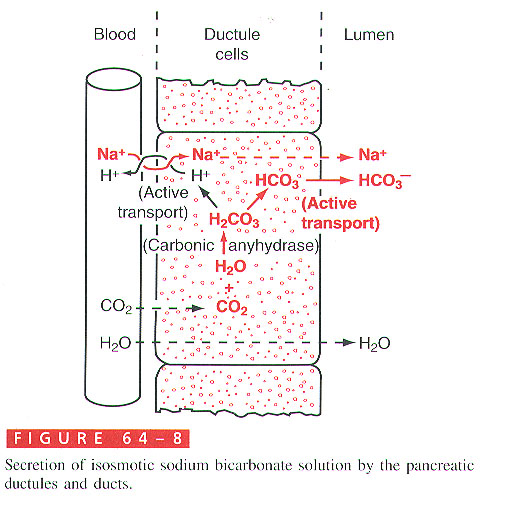 PancreatitisInflammation of the pancreas occurring with the mumpsAcute pancreatitis- associated with heavy alcohol intake or biliary tract obstructionPatient secretes trypsin in the pancreas and starts to digest himselfRegulation of Pancreatic Secretions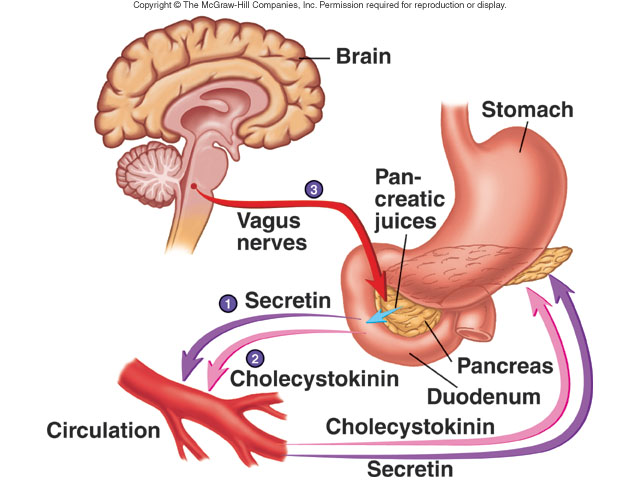 Secretin- acidity in intestine causes increased sodium bicarbonate releaseGIP- fatty acids and sugar cause increased insulin releaseCCK- fats and proteins cause increased digestive enzyme releaseAnatomy of the Liver and GallbladderLiver (king of metabolism)Gallbladder found under right lobeHistology of the LiverHepatocytes arranged in lobulesSinusoids in between hepatocytes are blood-filled spacesKupffer cells- phagocytize microbes and foreign matterContains sinusoidal capillaries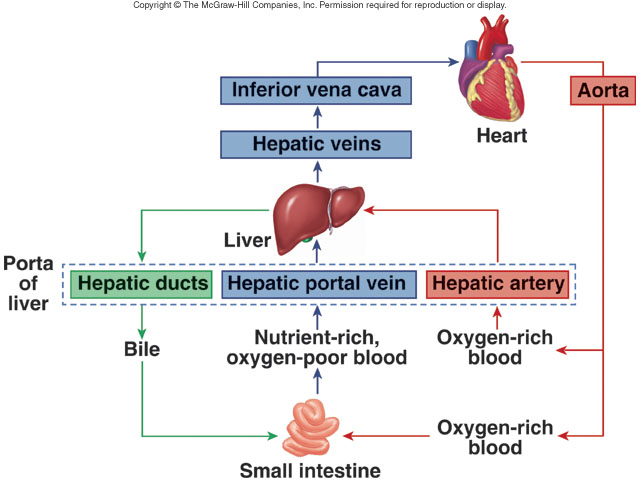 Blood Supply to the LiverHepatic portal veinNutrient rich blood from stomach, spleen and intestinesHepatic artery is from a branch off the aorta (celiac trunk)Portal vessels- blood vessels contained between 2 capillaries beds. Example is the hepatic portal veinGallbladderSimple columnar epitheliumNo submucosa3 layers of smooth muscleBile SecretionBile capillariesLeft and Right hepatic ducts connect to form common hepatic ductCystic duct from gallbladder and common hepatic form to common bile ductCommon bile and pancreatic ducts empty into duodenumBile Production1 quart is secreted by liver per dayYellow-green in color and pH 7.6 to 8.6 (due to HCO3-)ComponentsWater, bicarbonate and cholesterol (synthesized by liver)Lecithin (phospholipid)Bile salts and lecithin emulsify lipids- form micelles to increase surface areaThere is only 50% fat absorption w/o bile and 97% absorption of fats in micelles with bileGlobin- a reusable proteinHeme- iron and bilirubinJaundice- yellow coloration of sclera, skin and mucus membranesPrehepatic- excess production of bilirbuinHepatic jaundice- congenital liver disease, cirrhosis, hepatitisExtrahepatic- due to blockage of bile ducts (gallstones etc)NeonatalRegulation of Bile SecretionParasympathetic impulses (Vagus) stimulate bile production by liverFatty acids and amino acids in chyme entering duodenum stimulate secretion of CCK into blood.  Acidic chyme entering duodenum stimulates secretion of secretin into bloodCCK causes contraction of gallbladderSecretin enhances flow of bile rich in HCO3- from liverReabsorption of bile salts takes place in the distal ileumEating fruits and vegetables decreases the amount of bile reabsorbed, causing the liver to have to 	make more thus decreasing cholesterol concentrations in the bloodLiver functionsCarbohydrate metabolismGluconeogenesis- turns proteins and triglyceriedes into glucoseGlycogenesis- turn excess glucose into glycogen and store in the liverGlycogenolysis- turn glycogen back into glucose as neededLipid metabolismSynthesize cholesterolSynthesize lipoproteins- HDL and LDL (transport fatty acid etc)Stores some fatBreaks down some fatty acidsProtein metabolismDeamination- removes NH2 from amino acidsConverts resulting toxic ammonia (NH3) into urea for excretion by kidneysSynthesizes plasma proteins for clotting mechanism (prothrombin, fibrinogen), most plasma proteins (albumin) and immune system (globulins)Convert one amino acid into anotherDetoxifies blood by removing drugs and hormones (thyroid and estrogen).  Liver and kidneys most often affected by drugs due to filtration mechanismRemoves waste product- bilirubinReleases bile salts- help digestion by emulsificationStores fat soluble vitamins- A,D,E,KStores iron and copperPhayoocytizes worn out blood cells and bacteriaActivates vitamin DSmall Intestine surface areaPlicae circularis- 3xVilli- 30xMicrovilli- 600xSmall IntestinePlica circularis- permanent ½ inch tall folds contain part of submucosal layerCan’t stretch like RugaeVilli- core is lamina propria of mucosal layerContains vascular capillaries and lacteals (lymphatic capillaries which absorb fat)Microvilli- brush borderMicrovilliDigestion and AbsorptionEnzymes found at cell surfaceDigestion occurs at cell surfacesCells of Intestinal GlandsAbsorptive cellGoblet cell- unicellular gland, simple columnar epitheliumEnteroendocrineSecretin- secreted by S cellsCholecystokinin- secreted by CCK cells in duodenum and jejunumGastric Inhibitory Peptide (GIP)Peptide YY (PYY)- secreted by ileum and colonSignals satiety (stop eating)Stimulated by foodSecretion is proportionate to calories consumedPrevents stomach from emptying too fast which prolongs the sense of satietyPaneth cells- secrete lysozyme (breaks down bacterial cell walls), phagocytosisIntestinal Juice and Brush-Border EnzymesSubmucosal layer has duodenal glands that secrete alkaline mucusMucosal layer contains intestinal glands- Crypts of Lieberkuhn1-2 guarts per day at pH 7.6Brush border enzymes break up smaller compounds into smaller onesCHO digestion- alpha dextrinase, maltase, sucrase, and lactase (all are disaccharidases)Proteins- peptidases (aminopeptidase and dipeptidase), enterokinaseNucleic acid digesting enzymes- nucleosidases and phosphotasesNo lipid enzymes (lipase) found in brush border enzymesSmall IntestineGreatest digestion and absorption of anything occurs in the small intestineWeak peristalsis compared to stomachSegmentation- local mixing of chyme with intestinal juices (sloshing back and forth)MMC (migrating motility complex)- between meals for emptying small intestineRegulation of Secretion and MotilityReflexes that respond to presence of chymeHormonal- VIP (vasoactive intestinal polypeptide) stimulates the production of intestinal juice and increases intestinal motilityNeuronal- segmentation depends on distention which sends impulses to enteric plexus and CNS.  Sympathetic impulses decrease motilityHydrolysis- using water to break down large molecules into small molecules (catabolic reaction)DigestionCarbohydratesMouth- salivary amylaseEsophagus and stomach- nothingDuodenum- pancreatic amylaseBrush border enzymes- maltase, sucrase, lactase and alpha dextrinaseProduces monosaccharides (that is only form of carbs we can absorb)Lactose intolerance- no lactase resulting in gas and diarrheaProteinsStomach- HCl denatures or unfolds proteins then pepsin turns proteins into peptidesPancreas- digestive enzymes split peptide bonds b/w different amino acids (trypsin, chymotrypsin, carboxypeptidase, elastase)Brush border enzymes complete digestion of short peptidesAminopeptidase and dipeptidase- split off amino acid at amino end of molecule or split dipeptides.  (we can absorb mono, di and tripeptides)LipidsMouth- lingual lipase (becomes activated in stomach)Stomach- gastric lipase (think infants)Pancreas- pancreatic lipaseSmall intestine- pancreatic lipase splits long-chain triglycerides into fatty acids and monoglycerideNo lipases in brush borderNucleic acidsRibonuclease (RNAse) digests RNADNAse digests DNABrush border enzymes (nucleosidases and phophatases) digest nucleotides to pentose, phosphate and nitrogenous basesAbsorbed by active transportAbsorptionMonosaccharidesGlucose and galactose- Na+ symporter (secondary active transport). Na comes in with glucose and galactose.  Facilitated diffusion on the basolateral sideFructose- facilitated diffusion on both sides (in and out)\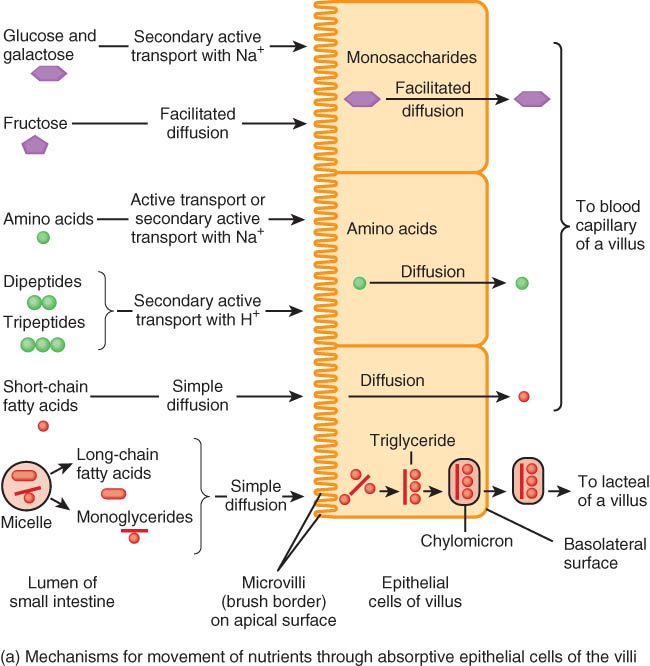 Movement out of cell into bloodstream is done through facilitated diffusion for glucose, galactose and fructoseAmino acids and dipeptidesActive transport with Na+ or H+ ions (symporters)Movement out of cell into blood is through diffusionDi and tripeptide absorption is faster than single amino acids.  Di and tripeptides are broken down to single aa inside cell for diffusion into capillariesLipidsSmall fatty acids enter cell and blood by simple diffusionLarge lipids exist only w/in micellesLipids enter cells by simple diffusion leaving bile salts in lumenBile salts reabsorbed into blood and then reused by liverFat-soluble vitamins (A, D, E, K) w/in micelles enter cells by diffusionInside cells, fats are rebuilt (via SER) and coated with amphipathic lipoproteins to form chylomicrons then released via exocytosis into a lactealThey travel in lymphatics to veins near the heart.  They are removed from the blood by liver and fat tissue.  Lipoprotein lipase in cells break down triglycerides into FA which diffuse into adipocytes or hepatocytesAbsorption of ElectrolytesNa/K pumps (active transport)Chloride, iodide and nitrate- passive transportIron, magnesium and phosphate ions- active transportCa absorption requires vitamin D and parathyroid hormone (PTH)Electrolyte transport in SIJejunum- NaHCO3Ileum- NaCl absorption, HCO3- secretionAbsorption of VitaminsFat-soluble vitamins travel in micelles and are absorbed by simple diffusionWater-soluble vitamins (B and C) are absorbed by diffusionB12 combines with intrinsic factor (secreted by parietal cells) before it is transported into the ileum via receptor mediated endocytosisAbsorption of water is by osmosis through cell walls into vascular capillaries inside villiLarge IntestineInternal sphincter- smooth muscle and involuntaryExternal sphincter- skeletal muscle and voluntary controlAppendicitisInflammation of appendix due to blockage of lumen by chyme, foreign body, carcinoma, stenosis or kinkingSymptomsHigh fever, high WBC count, neutrophil count above 75%Referred pain, anorexia, nausea and vomitingPain localizes in right lower quadrantPain caused upon release of pressureLarge IntestineMucosaSmooth tube- no villi or plicaSimple columnar cells absorb water and goblet cells secrete mucusSubmucosal and mucosa contain lymphatic nodulesMechanical Digestion of LISmooth muscle- mechanical digestionHaustral churning- relaxed pouches are filled from below by muscular contractions (elevator)Gastroilial reflex- when stomach is full, gastrin hormone relaxes ileocecal sphincter so small intestine will empty and make roomGastrocolic reflex- mass peristalsis- when stomach fills, a strong peristaltic wave moves contents of transverse colon into rectum.  This means that it is time to GO!!!Chemical Digestion in LINO enzymes are secreted, only mucousBacteria fermentUndigested carbohydrates changed  into carbon dioxide, hydrogen and methane gas (flatulence)Undigested proteins into simpler substances (indoles)- odorTurn bilirubin into simpler substances that produce colorWe have more bacteria in our body than cellsBacteria produce vitamin K and several B vitaminsAbsorption and Feces Formation in the LISome electrolytes- Na+ and Cl-After 3-10 hours, 90% of H2O has been removed from chymeFeces- dead epithelial cells, undigested food or inabsorbable food such as cellulose, bacteria (live and dead)DefecationParasympathetic nerves contract muscles of rectum and relax internal anal sphincterExternal sphincter is voluntarily controlledDietary FiberInsoluble FiberWoody parts of plants (wheat bran, veggie skins)Speeds up transit time and reduces colon cancerSoluble fiberGel-like consistency- beans, oats, apples, citrus white partsLowers blood cholesterol by preventing reabsorption of bile salts so liver has to use cholesterol to make more